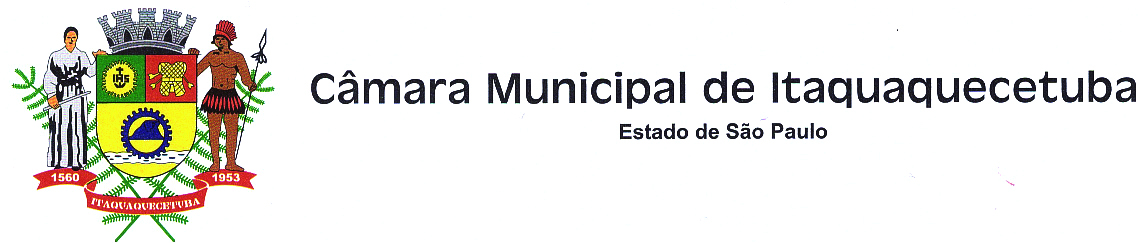 Indicação nº           214      / 2019	Indico à Mesa, nos termos regimentais, para que seja oficiado ao Senhor Prefeito Municipal, solicitando de V. Excelência para que seja feita a poda de algumas árvores em frente a uma igreja na Avenida Turmalina altura do nº 629, no Bairro Nicea neste município. Justificativa	Tal solicitação prende-se ao fato de recebermos diversas reclamações de moradores que estão com medo das descargas elétricas que as fortes chuvas têm ocasionado na região devido a grande quantidade de galhos de árvores entrelaçados na fiação do poste.Plenário Vereador Maurício Alves Brás, em 18 de fevereiro de 2019.Roberto Carlos do Nascimento Tito                                    Vereador Carlinhos da Minercal